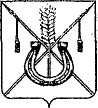 АДМИНИСТРАЦИЯ КОРЕНОВСКОГО ГОРОДСКОГО ПОСЕЛЕНИЯКОРЕНОВСКОГО РАЙОНАПОСТАНОВЛЕНИЕот 19.05.2023   		                                                  			  № 583г. КореновскО проекте решения Совета Кореновского городского поселения Кореновского района «Об утверждении схемы и описания многомандатных избирательных округов, образованных по выборам депутатов Совета Кореновского городского поселения Кореновского района сроком на 10 лет»В соответствии с решением Совета Кореновского городского поселения Кореновского района от 28 февраля 2006 года № 39 «Об утверждении Положения «О порядке внесения проектов нормативных правовых актов в Совет Кореновского городского поселения Кореновского района», администрация Кореновского городского поселения Кореновского                             района п о с т а н о в л я е т:1. Согласиться с проектом решения Совета Кореновского городского поселения Кореновского района «Об утверждении схемы и описания многомандатных избирательных округов, образованных по выборам депутатов Совета Кореновского городского поселения Кореновского района сроком на 10 лет», представленным - организационно-кадровым отделом администрации Кореновского городского поселения Кореновского района. 2. Направить проект решения Совета Кореновского городского        поселения Кореновского района «Об утверждении схемы и описания многомандатных избирательных округов, образованных по выборам                      депутатов Совета Кореновского городского поселения Кореновского района сроком на 10 лет» в Совет Кореновского городского поселения Кореновского района для рассмотрения в установленном порядке (прилагается).3. Назначить представителем главы Кореновского городского поселения Кореновского района при обсуждении данного проекта решения в Совете Кореновского городского поселения Кореновского района начальника организационно-кадрового отдела администрации Кореновского городского поселения Кореновского района Я.Е. Слепокурову.4. Общему отделу администрации Кореновского городского поселения Кореновского района (Козыренко) разместить настоящее постановление на официальном сайте органов местного самоуправления Кореновского городского поселения Кореновского района в сети Интернет.5. Постановление вступает в силу со дня его подписания.Исполняющий обязанности главыКореновского городского поселенияКореновского района                                                                           Т.В. СупруноваПРОЕКТ РЕШЕНИЯСовета Кореновского городского поселения Кореновского районаот ____________ 					                                            № _____ г. КореновскОб утверждении схемы и описания многомандатных избирательных округов, образованных по выборам депутатов Совета Кореновского городского поселения Кореновского района сроком на 10 летВ соответствии с пунктом 4 статьи 4 Федерального закона от 02 октября 2012 года №157-ФЗ «О внесении изменений в Федеральный закон «О политических партиях» и Федеральный закон «Об основных гарантиях избирательных прав и права на участие в референдуме граждан Российской Федерации», статьей 18 Федерального закона от 12 июня 2002 года № 67-ФЗ «Об основных гарантиях избирательных прав и права на участие в референдуме граждан Российской Федерации» и статьей 14 Закона Краснодарского края от 26 декабря 2005 № 966-КЗ «О муниципальных выборах в Краснодарском крае», Уставом Кореновского городского поселения Кореновского района, решением территориальной избирательной комиссии Кореновская от 16 мая 2023 года № 68/530 «Об определении схемы избирательных округов по выборам в Совет Кореновского городского поселения Кореновского района», Совет  Кореновского городского  поселения Кореновского района решил:1.Утвердить схему и описание многомандатных избирательных округов, образованных по выборам депутатов Совета Кореновского городского поселения Кореновского района сроком на 10 лет (прилагается).2.Наделить каждого избирателя в образованных многомандатных избирательных округах для проведения выборов депутатов Совета Кореновского городского поселения Кореновского района пятью голосами.3. Признать утратившим силу решения Совета Кореновского городского поселения Кореновского района:от 14 августа 2013 года № 354 «Об утверждении схемы избирательных округов и наделении каждого избирателя, в образованных многомандатных избирательных округах для проведения выборов депутатов Совета Кореновского городского поселения Кореновского района, пятью голосами»;от 18 июня 2019 года № 541 «О внесении изменения в решение Совета Кореновского городского поселения Кореновского района от 14 августа 2013 года № 354 «Об утверждении схемы избирательных округов и наделении каждого избирателя, в образованных многомандатных избирательных округах для проведения выборов депутатов Совета Кореновского городского поселения Кореновского района, пятью голосами».4.Направить копию настоящего решения в территориальную избирательную комиссию Кореновская.5. Настоящее решение подлежит официальному опубликованию и размещению на официальном сайте администрации Кореновского городского поселения Кореновского района в информационно-телекоммуникационной сети «Интернет».6. Контроль за выполнением настоящего решения возложить на постоянную комиссию Совета Кореновского городского поселения Кореновского района по  правопорядку и  законности (Бурдун).      7. Решение вступает в силу после его официального опубликования.СХЕМАи описание многомандатных избирательных округов, образованных по выборам депутатов Совета Кореновского городского поселенияКореновского района1. Всего избирателей в поселении                                                                     335722. Количество замещаемых депутатских мандатов                                         353. Средняя норма представительства на один мандат 	(п.1: на п. 2) 	     9594. Допустимое отклонение (10% от числа в п. 2)                                            + 95 5. Норма представительства в многомандатных округах: (п. 3 х на количество мандатов в избирательном округе) на  5 мандатов		    4796         На основании части 6 статьи 9 Закона Краснодарского края «О муниципальных выборах в Краснодарском крае» окружные избирательные комиссии не создаются, их полномочия осуществляет территориальная избирательная комиссии Кореновская.Руководствуясь частью 9 статьи 14 указанного Закона при принятии решения об утверждении схемы избирательных округов Советом поселения принимается также решение о наделении каждого избирателя в образованных многомандатных избирательных округах для проведения выборов депутатов Совета Кореновского городского поселения Кореновского района 5 голосами.Начальник организационно-кадрового отдела администрации Кореновского городского поселения                                            Я.Е. СлепокуроваПРИЛОЖЕНИЕ к постановлению администрацииКореновского городского поселенияКореновского районаот 19.05.2023 № 583ГлаваКореновского городского поселенияКореновского районаМ.О. ШутылевПредседатель Совета Кореновского городского поселения Кореновского района                                Е.Д. ДелянидиПРИЛОЖЕНИЕк проекту решения СоветаКореновского городского поселенияКореновского районаот ____________ №____Название и номер округаПеречень входящих в округ населенных пунктов, обозначение (описание) границЧисло избира-телей в округеКореновский пятимандатный избирательный округ № 1От моста по ул. Мира (правый берег р. Левый Бейсужек) по нечетной стороне ул. Мира на север до границы городского поселения, далее на восток по границе городского поселения до ул. Пурыхина, по объездной дороге до моста по ул. Бувальцева (правый берег р. Левый Бейсужек) по правому берегу р. Левый Бейсужек до ул. Мира.4837Кореновский пятимандатный избирательный округ №2От ул. Выселковской, по четной стороне ул. Мира до                      ул. Северной, по ул. Северной, включая территорию ОАО ППЗ «Русь» до ул. Ленинградской, включая                                    х. Малеванный, от ул. Ленинградской  до р. Левый Бейсужек, по р. Левый Бейсужек до моста по ул. К. Маркса, от моста до поста ГИБДД, от поста ГИБДД автомагистрали «Дон» до ул. Фрунзе, по ул. Фрунзе до южной окраины городского поселения, от южной окраины на восток до ул. Тимошенко, по ул. Тимошенко, включая обе стороны, до ул. Фрунзе, по ул. Фрунзе до ул. Л. Толстого, по. ул. Л. Толстого до моста, от моста по правому берегу р Левый Бейсужек до ул. Выселковской, по нечетной стороне ул. Выселковская до ул. Мира4852Кореновский пятимандатный избирательный округ №3От ул. Мира по четной стороне ул. Выселковская до р. Левый Бейсужек, по правому берегу р. Левый Бейсужек до моста по ул. Л. Толстого, по нечетной стороне ул. Л. Толстого до ул. Фрунзе, по четной стороне ул. Фрунзе до ул. Циолковского, по обеим сторонам ул. Циолковского до ул. Чкалова, по обеим сторонам ул. Чкалова до ул. Ватутина, по нечетной стороне ул. Ватутина до ул. Красноармейской, по нечетной стороне ул. Красноармейской до ул. Коммунаров, по нечетной стороне ул. Коммунаров до ул. Красной, по четной стороне ул. Красной до р. Левый Бейсужек, по правому берегу р. Левый Бейсужек до ул. Мира4841Кореновский пятимандатный избирательный округ № 4От ул. Красной по четной стороне ул. Коммунаров до ул. Красноармейской, почетной стороне ул. Красноармейской до ул. Ватутина, по четной стороне ул. Ватутина до ул. Чкалова, по ул. Чкалова исключая обе стороны до ул. Циолковского, по ул. Циолковского исключая обе стороны до ул. Фрунзе, по четной стороне ул. Фрунзе до ул. Тимошенко, по. ул. Тимошенко, исключая обе стороны до южной окраины городского поселения, по южной окраине поселения до ул. Красной, по нечетной стороне ул. Красной до ул. Коммунаров, по нечетной стороне ул. Коммунаров до ул. Крупской, по четной стороне ул. Крупской до ул. Ленина, по четной стороне ул. Ленина до ул. Горького, по нечетной стороне ул. Горького до ул. Фрунзе, по четной стороне ул. Фрунзе до ул. Красной4755Кореновский пятимандатный избирательный округ № 5От р. Левый Бейсужек по нечетной стороне ул. Красной до ул. Фрунзе, по нечетной стороне ул. Фрунзе до ул. Горького, по четной стороне ул. Горького до ул. Ленина, по нечетной стороне ул. Ленина до ул. Крупской, по нечетной стороне ул. Крупской до ул. Куйбышева, по нечетной стороне ул. Куйбышева, исключая дома № 1-5 до ул. Суворова, по нечетной стороне ул. Суворова до железной дороге «Кранодар – Тихорецк», на северо-восток по железной дороге до железнодорожного моста через р. Левый Бейсужек, по левому берегу р. Левый Бейсужек до ул. Красная4701Кореновский пятимандатный избирательный округ № 6От ул. Красной по четной стороне ул. Коммунаров до ул. Крупской, по четной стороне ул. Крупской до ул. Куйбышева, от ул. Куйбышева до железной дороги «Краснодар – Тихорецк», по железной дороге на север до р. Левый Бейсужек, по левому берегу р. Левый Бейсужек до ул. Нижней, включая свеклопункт, по четной стороне ул. Нижней до ул. Коммунистической, по ул. Коммунистической включая обе стороны до железнодорожных объездных путей ОАО «Кореновсксахар», по подъездным путям до очистных сооружений, вдоль очистных сооружений до жилого микрорайона ЗАО «Кубанское», от жилого микрорайона ЗАО «Кубанское» до ул. Маяковского, по ул. Маяковского до ул. Тимашевская, от ул. Тимашевская до объездной дороги «Кореновск – Усть-Лабинск», по объездной дороге до ул. Суворова, от ул. Суворова по ул. Новые планы включая обе стороны до ул. Красной, от ул. Красной до ул. Мироненко, по нечетной стороне ул. Мироненко до ул. Архипова, по нечетной стороне ул. Архипова до ул. Красной4781Кореновский пятимандатный избирательный округ № 7От пересечения ул. Коммунистическая и Нижней по нечетной стороне ул. Нижней до ул. Мостовой, от ул. Мостовой по правому берегу р. Левый Бейсужек, на запад до железной дороги «Краснодар-Тихорецк», по железной дороге на север до границы городского поселения, далее на юго-восток, по границе городского поселения до р. Левый Бейсужек, от р. Левый Бейсужек до восточной окраины города, по восточной окраине до ул. Маяковского, по ул. Маяковского до кагатного поля, вдоль кагатного поля по объездной дороге до ул. Гвардейская, от ул. Гвардейской по ул. Гагарина, включая обе стороны до ул. Кооперативной, по ул Кооперативной до ул. Нижней. Территория хутора Свободного, поселка Мирного, включая ст. Козырки. Территория пос. Южного4805